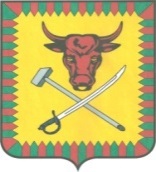 Администрации муниципального района «Читинский район»Постановление________________________________________________________от “ 15 ” января  2019 г.                                                                     № 28Об утверждении Координационного советапо профилактике правонарушений на территории  муниципального района «Читинский район»Руководствуясь  Уставом муниципального района «Читинский район», статьей 179 Бюджетного кодекса Российской Федерации, Постановлением администрации муниципального района «Читинский район» № 155- р «Об утверждении муниципальной программы «Профилактика правонарушений на территории муниципального района «Читинский район» на 2019-2020 годы»,  Порядком по разработке, реализации и оценке эффективности муниципальных программ муниципального района  «Читинский район», утвержденным постановлением администрации муниципального района «Читинский район» от 14.03.2014 года № 694, постановляет:Утвердить состав Координационного совета по профилактике правонарушений на территории муниципального района «Читинский район»  (прилагается).Настоящее постановление вступает в силу с момента подписания.Глава муниципального района«Читинский район»                                                                        В.А.ЗахаровПриложение к Постановлению АдминистрацииМР «Читинский район»От «15»    01   2019  № 28Состав Координационного совета  по профилактике  правонарушений на территории  муниципального района«Читинский район»Председатель Координационного СоветаИ.о. первого заместителя главы администрации муниципального  района «Читинский район» К.А. КуприяноваЗаместитель председателя И.о.  Управляющего  делами администрации Ю.В. ЖуковаЧлены Совета:И.о. заместителя главы администрации муниципального района «Читинский район» по социальному развитиюВ.А. ХолмогоровЗаместитель начальника ОМВД России по Читинскому району В.М. Константинов Начальник отдела организационной работы и взаимодействия с органами местного самоуправления Управления деламиЛ.С. СахароваНачальник отдела правовой и кадровой работы Управления деламиЕ.В. ЯкимоваКонсультант отдела правой и кадровой работы  Управления деламиО.В. Ядрищенская